El presente formato deberá ser diligenciado por el investigador y el funcionario o contratista designado por el Jefe del AP, una vez terminada cada salida de campo.OTRAS OBSERVACIONES: ________________________________________________________________________________________________________________________________________________________________________________________________________________________________________________El ÁREA PROTEGIDA MANIFIESTA QUE LA INFORMACIÓN CONSIGNADA EN ESTA SOLICITUD ES FIDEDIGNA Y SE SUJETA A LA NORMATIVIDAD VIGENTE Y ACTOS ADMINISTRATIVOS QUE REGLAMENTAN LA INVESTIGACIÓN, MOVILIZACIÓN, USO, MANEJO Y APROVECHAMIENTO DE LA DIVERSIDAD BIOLÓGICA.FIRMA FUNCIONARIO O CONTRATISTA DEL ÁREA PROTEGIDA 	__________________________________Nombre: C.CCargo o número de contrato1. INFORMACIÓN DEL ÁREA PROTEGIDA1. INFORMACIÓN DEL ÁREA PROTEGIDA1. INFORMACIÓN DEL ÁREA PROTEGIDA1. INFORMACIÓN DEL ÁREA PROTEGIDA1. INFORMACIÓN DEL ÁREA PROTEGIDA1. INFORMACIÓN DEL ÁREA PROTEGIDA1. INFORMACIÓN DEL ÁREA PROTEGIDA1. INFORMACIÓN DEL ÁREA PROTEGIDA1. INFORMACIÓN DEL ÁREA PROTEGIDA1. INFORMACIÓN DEL ÁREA PROTEGIDA1. INFORMACIÓN DEL ÁREA PROTEGIDA1. INFORMACIÓN DEL ÁREA PROTEGIDA1. INFORMACIÓN DEL ÁREA PROTEGIDA1. INFORMACIÓN DEL ÁREA PROTEGIDANombre del funcionario o contratista que diligencia el formato:Área Protegida:Fecha de diligenciamiento (dd/mm/aa):2. INFORMACIÓN GENERAL 2. INFORMACIÓN GENERAL 2. INFORMACIÓN GENERAL 2. INFORMACIÓN GENERAL 2. INFORMACIÓN GENERAL 2. INFORMACIÓN GENERAL 2. INFORMACIÓN GENERAL 2. INFORMACIÓN GENERAL 2. INFORMACIÓN GENERAL 2. INFORMACIÓN GENERAL 2. INFORMACIÓN GENERAL 2. INFORMACIÓN GENERAL 2. INFORMACIÓN GENERAL 2. INFORMACIÓN GENERAL No. Resolución / Permiso /Autorización de Recolección:No. Resolución / Permiso /Autorización de Recolección:No. Resolución / Permiso /Autorización de Recolección:No. Resolución / Permiso /Autorización de Recolección:No. Resolución / Permiso /Autorización de Recolección:No. Resolución / Permiso /Autorización de Recolección:No. Resolución / Permiso /Autorización de Recolección:No. Resolución / Permiso /Autorización de Recolección:No. Resolución / Permiso /Autorización de Recolección:No. Resolución / Permiso /Autorización de Recolección:No. Resolución / Permiso /Autorización de Recolección:No. Resolución / Permiso /Autorización de Recolección:No. Resolución / Permiso /Autorización de Recolección:No. Resolución / Permiso /Autorización de Recolección:Titular del Permiso o Autorización de Recolección:Titular del Permiso o Autorización de Recolección:Titular del Permiso o Autorización de Recolección:Titular del Permiso o Autorización de Recolección:Titular del Permiso o Autorización de Recolección:Titular del Permiso o Autorización de Recolección:Titular del Permiso o Autorización de Recolección:Titular del Permiso o Autorización de Recolección:Titular del Permiso o Autorización de Recolección:Titular del Permiso o Autorización de Recolección:Titular del Permiso o Autorización de Recolección:Titular del Permiso o Autorización de Recolección:Titular del Permiso o Autorización de Recolección:Titular del Permiso o Autorización de Recolección:No. Documento de identidad (C.C. – C.E):No. Documento de identidad (C.C. – C.E):No. Documento de identidad (C.C. – C.E):No. Documento de identidad (C.C. – C.E):No. Documento de identidad (C.C. – C.E):No. Documento de identidad (C.C. – C.E):No. Documento de identidad (C.C. – C.E):No. Documento de identidad (C.C. – C.E):No. Documento de identidad (C.C. – C.E):No. Documento de identidad (C.C. – C.E):No. Documento de identidad (C.C. – C.E):No. Documento de identidad (C.C. – C.E):No. Documento de identidad (C.C. – C.E):No. Documento de identidad (C.C. – C.E):Título del proyecto:Título del proyecto:Título del proyecto:Título del proyecto:Título del proyecto:Título del proyecto:Título del proyecto:Título del proyecto:Título del proyecto:Título del proyecto:Título del proyecto:Título del proyecto:Título del proyecto:Título del proyecto:2.1 DATOS DE CONTACTO DEL TITULAR DEL PERMISO2.1 DATOS DE CONTACTO DEL TITULAR DEL PERMISO2.1 DATOS DE CONTACTO DEL TITULAR DEL PERMISO2.1 DATOS DE CONTACTO DEL TITULAR DEL PERMISO2.1 DATOS DE CONTACTO DEL TITULAR DEL PERMISO2.1 DATOS DE CONTACTO DEL TITULAR DEL PERMISO2.1 DATOS DE CONTACTO DEL TITULAR DEL PERMISO2.1 DATOS DE CONTACTO DEL TITULAR DEL PERMISO2.1 DATOS DE CONTACTO DEL TITULAR DEL PERMISO2.1 DATOS DE CONTACTO DEL TITULAR DEL PERMISO2.1 DATOS DE CONTACTO DEL TITULAR DEL PERMISO2.1 DATOS DE CONTACTO DEL TITULAR DEL PERMISO2.1 DATOS DE CONTACTO DEL TITULAR DEL PERMISO2.1 DATOS DE CONTACTO DEL TITULAR DEL PERMISODirección de correspondencia:Dirección de correspondencia:Dirección de correspondencia:Dirección de correspondencia:Dirección de correspondencia:Dirección de correspondencia:Dirección de correspondencia:Dirección de correspondencia:Teléfono:Teléfono:Teléfono:Teléfono:Teléfono:Teléfono:Correo electrónico:Correo electrónico:Correo electrónico:Correo electrónico:Correo electrónico:Correo electrónico:Correo electrónico:Correo electrónico:Correo electrónico:Correo electrónico:Correo electrónico:Correo electrónico:Correo electrónico:Correo electrónico:3. SEGUIMIENTO EN CAMPO3. SEGUIMIENTO EN CAMPO3. SEGUIMIENTO EN CAMPO3. SEGUIMIENTO EN CAMPO3. SEGUIMIENTO EN CAMPO3. SEGUIMIENTO EN CAMPO3. SEGUIMIENTO EN CAMPO3. SEGUIMIENTO EN CAMPO3. SEGUIMIENTO EN CAMPO3. SEGUIMIENTO EN CAMPO3. SEGUIMIENTO EN CAMPO3. SEGUIMIENTO EN CAMPO3. SEGUIMIENTO EN CAMPO3. SEGUIMIENTO EN CAMPOFecha de  salida: Desde:_______________                                Hasta: _______________ Salida de campo No.: __________ de ___________Fecha de  salida: Desde:_______________                                Hasta: _______________ Salida de campo No.: __________ de ___________Fecha de  salida: Desde:_______________                                Hasta: _______________ Salida de campo No.: __________ de ___________Fecha de  salida: Desde:_______________                                Hasta: _______________ Salida de campo No.: __________ de ___________Fecha de  salida: Desde:_______________                                Hasta: _______________ Salida de campo No.: __________ de ___________Fecha de  salida: Desde:_______________                                Hasta: _______________ Salida de campo No.: __________ de ___________Presentó el acto administrativo que otorga permiso.SI                        NO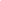 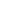 Presentó el acto administrativo que otorga permiso.SI                        NOPresentó el acto administrativo que otorga permiso.SI                        NOPresentó el acto administrativo que otorga permiso.SI                        NOPresentó el acto administrativo que otorga permiso.SI                        NOPresentó el acto administrativo que otorga permiso.SI                        NOPresentó el acto administrativo que otorga permiso.SI                        NOPresentó el acto administrativo que otorga permiso.SI                        NOEl investigador, previo a iniciar las actividades de campo realizó la socialización del proyecto de investigación ante el personal del Área ProtegidaEl investigador, previo a iniciar las actividades de campo realizó la socialización del proyecto de investigación ante el personal del Área ProtegidaEl investigador, previo a iniciar las actividades de campo realizó la socialización del proyecto de investigación ante el personal del Área ProtegidaSI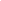 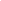 NOActa N°  SINOActa N°  SINOActa N°  El  investigador  acordó el cronograma de actividades con el área protegida.SI                                NO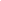 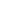 El  investigador  acordó el cronograma de actividades con el área protegida.SI                                NOEl  investigador  acordó el cronograma de actividades con el área protegida.SI                                NOEl  investigador  acordó el cronograma de actividades con el área protegida.SI                                NOEl  investigador  acordó el cronograma de actividades con el área protegida.SI                                NOEl  investigador  acordó el cronograma de actividades con el área protegida.SI                                NOEl  investigador  acordó el cronograma de actividades con el área protegida.SI                                NOEl  investigador  acordó el cronograma de actividades con el área protegida.SI                                NO3.1 ZONAS DEL ÁREA PROTEGIDA DONDE SE REALIZÓ EL MUESTREO3.1 ZONAS DEL ÁREA PROTEGIDA DONDE SE REALIZÓ EL MUESTREO3.1 ZONAS DEL ÁREA PROTEGIDA DONDE SE REALIZÓ EL MUESTREO3.1 ZONAS DEL ÁREA PROTEGIDA DONDE SE REALIZÓ EL MUESTREO3.1 ZONAS DEL ÁREA PROTEGIDA DONDE SE REALIZÓ EL MUESTREO3.1 ZONAS DEL ÁREA PROTEGIDA DONDE SE REALIZÓ EL MUESTREO3.1 ZONAS DEL ÁREA PROTEGIDA DONDE SE REALIZÓ EL MUESTREO3.1 ZONAS DEL ÁREA PROTEGIDA DONDE SE REALIZÓ EL MUESTREO3.1 ZONAS DEL ÁREA PROTEGIDA DONDE SE REALIZÓ EL MUESTREO3.1 ZONAS DEL ÁREA PROTEGIDA DONDE SE REALIZÓ EL MUESTREO3.1 ZONAS DEL ÁREA PROTEGIDA DONDE SE REALIZÓ EL MUESTREO3.1 ZONAS DEL ÁREA PROTEGIDA DONDE SE REALIZÓ EL MUESTREO3.1 ZONAS DEL ÁREA PROTEGIDA DONDE SE REALIZÓ EL MUESTREO3.1 ZONAS DEL ÁREA PROTEGIDA DONDE SE REALIZÓ EL MUESTREOLocalización (Sector/ municipio/ departamento)Localización (Sector/ municipio/ departamento)Localización (Sector/ municipio/ departamento)Localización (Sector/ municipio/ departamento)Coordenadas geográficas (Sistema de referencia Magna Sirgas, precisión)Coordenadas geográficas (Sistema de referencia Magna Sirgas, precisión)Coordenadas geográficas (Sistema de referencia Magna Sirgas, precisión)Coordenadas geográficas (Sistema de referencia Magna Sirgas, precisión)Coordenadas geográficas (Sistema de referencia Magna Sirgas, precisión)Coordenadas geográficas (Sistema de referencia Magna Sirgas, precisión)Coordenadas geográficas (Sistema de referencia Magna Sirgas, precisión)Coordenadas geográficas (Sistema de referencia Magna Sirgas, precisión)Altitud / Profundidad(Precisión)3.2 LISTADO DE ESPECIES, MORFOESPECIES COLECTADAS Y/O MANIPULADAS 3.2 LISTADO DE ESPECIES, MORFOESPECIES COLECTADAS Y/O MANIPULADAS 3.2 LISTADO DE ESPECIES, MORFOESPECIES COLECTADAS Y/O MANIPULADAS 3.2 LISTADO DE ESPECIES, MORFOESPECIES COLECTADAS Y/O MANIPULADAS 3.2 LISTADO DE ESPECIES, MORFOESPECIES COLECTADAS Y/O MANIPULADAS 3.2 LISTADO DE ESPECIES, MORFOESPECIES COLECTADAS Y/O MANIPULADAS 3.2 LISTADO DE ESPECIES, MORFOESPECIES COLECTADAS Y/O MANIPULADAS 3.2 LISTADO DE ESPECIES, MORFOESPECIES COLECTADAS Y/O MANIPULADAS 3.2 LISTADO DE ESPECIES, MORFOESPECIES COLECTADAS Y/O MANIPULADAS 3.2 LISTADO DE ESPECIES, MORFOESPECIES COLECTADAS Y/O MANIPULADAS 3.2 LISTADO DE ESPECIES, MORFOESPECIES COLECTADAS Y/O MANIPULADAS 3.2 LISTADO DE ESPECIES, MORFOESPECIES COLECTADAS Y/O MANIPULADAS 3.2 LISTADO DE ESPECIES, MORFOESPECIES COLECTADAS Y/O MANIPULADAS Especie / MorfoespecieEspecie / MorfoespecieEspecie / MorfoespecieEspecie / MorfoespecieEspecie / MorfoespecieEspecie / MorfoespecieEspecie / MorfoespecieEspecie / MorfoespecieEspecie / MorfoespecieNo. colectado y/o manipuladoNo. colectado y/o manipuladoNo. colectado y/o manipuladoNo. colectado y/o manipuladoPara muestras que no pueden ser diferenciadas individualmente en campo (insectos, algunos invertebrados, edafofauna, plancton, bacterias y hongos, entre otros) favor relacionar el número de frascos, bolsas y otros, mediante  las cuales se extraen del AP.Para muestras que no pueden ser diferenciadas individualmente en campo (insectos, algunos invertebrados, edafofauna, plancton, bacterias y hongos, entre otros) favor relacionar el número de frascos, bolsas y otros, mediante  las cuales se extraen del AP.Para muestras que no pueden ser diferenciadas individualmente en campo (insectos, algunos invertebrados, edafofauna, plancton, bacterias y hongos, entre otros) favor relacionar el número de frascos, bolsas y otros, mediante  las cuales se extraen del AP.Para muestras que no pueden ser diferenciadas individualmente en campo (insectos, algunos invertebrados, edafofauna, plancton, bacterias y hongos, entre otros) favor relacionar el número de frascos, bolsas y otros, mediante  las cuales se extraen del AP.Para muestras que no pueden ser diferenciadas individualmente en campo (insectos, algunos invertebrados, edafofauna, plancton, bacterias y hongos, entre otros) favor relacionar el número de frascos, bolsas y otros, mediante  las cuales se extraen del AP.Para muestras que no pueden ser diferenciadas individualmente en campo (insectos, algunos invertebrados, edafofauna, plancton, bacterias y hongos, entre otros) favor relacionar el número de frascos, bolsas y otros, mediante  las cuales se extraen del AP.Para muestras que no pueden ser diferenciadas individualmente en campo (insectos, algunos invertebrados, edafofauna, plancton, bacterias y hongos, entre otros) favor relacionar el número de frascos, bolsas y otros, mediante  las cuales se extraen del AP.Para muestras que no pueden ser diferenciadas individualmente en campo (insectos, algunos invertebrados, edafofauna, plancton, bacterias y hongos, entre otros) favor relacionar el número de frascos, bolsas y otros, mediante  las cuales se extraen del AP.Para muestras que no pueden ser diferenciadas individualmente en campo (insectos, algunos invertebrados, edafofauna, plancton, bacterias y hongos, entre otros) favor relacionar el número de frascos, bolsas y otros, mediante  las cuales se extraen del AP.Para muestras que no pueden ser diferenciadas individualmente en campo (insectos, algunos invertebrados, edafofauna, plancton, bacterias y hongos, entre otros) favor relacionar el número de frascos, bolsas y otros, mediante  las cuales se extraen del AP.Para muestras que no pueden ser diferenciadas individualmente en campo (insectos, algunos invertebrados, edafofauna, plancton, bacterias y hongos, entre otros) favor relacionar el número de frascos, bolsas y otros, mediante  las cuales se extraen del AP.Para muestras que no pueden ser diferenciadas individualmente en campo (insectos, algunos invertebrados, edafofauna, plancton, bacterias y hongos, entre otros) favor relacionar el número de frascos, bolsas y otros, mediante  las cuales se extraen del AP.Para muestras que no pueden ser diferenciadas individualmente en campo (insectos, algunos invertebrados, edafofauna, plancton, bacterias y hongos, entre otros) favor relacionar el número de frascos, bolsas y otros, mediante  las cuales se extraen del AP.FORMA DE TRANSPORTE(Frascos, Bolsas, otros)FORMA DE TRANSPORTE(Frascos, Bolsas, otros)FORMA DE TRANSPORTE(Frascos, Bolsas, otros)FORMA DE TRANSPORTE(Frascos, Bolsas, otros)FORMA DE TRANSPORTE(Frascos, Bolsas, otros)FORMA DE TRANSPORTE(Frascos, Bolsas, otros)FORMA DE TRANSPORTE(Frascos, Bolsas, otros)FORMA DE TRANSPORTE(Frascos, Bolsas, otros)FORMA DE TRANSPORTE(Frascos, Bolsas, otros)NúmeroNúmeroNúmeroNúmeroNúmero total de muestras  colectadas autorizadasNúmero total de muestras  colectadas autorizadasNúmero total muestras  colectadas en la salida de campo  Número total muestras  colectadas en la salida de campo  Número total muestras  colectadas en la salida de campo  Número total muestras  colectadas en la salida de campo  Número total muestras  colectadas en la salida de campo  Número total de individuos manipulados autorizadosNúmero total de individuos manipulados autorizadosNúmero total de individuos manipulados en la salida de campoNúmero total de individuos manipulados en la salida de campoNúmero total de individuos manipulados en la salida de campoNúmero total de individuos manipulados en la salida de campoNúmero total de individuos manipulados en la salida de campo3.3 TIPO DE MUESTREO 3.3 TIPO DE MUESTREO 3.3 TIPO DE MUESTREO 3.3 TIPO DE MUESTREO 3.3 TIPO DE MUESTREO 3.3 TIPO DE MUESTREO 3.3 TIPO DE MUESTREO 3.3 TIPO DE MUESTREO 3.3 TIPO DE MUESTREO 3.3 TIPO DE MUESTREO 3.3 TIPO DE MUESTREO 3.3 TIPO DE MUESTREO 3.3 TIPO DE MUESTREO Se delimitaron transectos o parcelas?Si__________  No_________  Cuantas?  _____________    Área: ____________Se realizaron recorridos para observación o colecta libre?Si__________  No_________  Cuantos?  _____________    Distancia recorrida: ____________Otro, cuál?_______________________________________________________________________________________________________________________________________________________________________________________________________________________________________________Artes de captura:Se utilizaron trampas?   Si ______  Cuáles? _________________________________   Cuantas?___________________  
                                         No _____  Tipo de registro utilizado (observación directa, grabadoras, cámaras de video, cámaras fotográficas, entre otras):______________________________________________________________________________________________________________________________________________________________Se realizó marcaje de individuos: No______  Si_____ Tipo de marcaje _______________________________________________________________________________________________________________________________________________________________________________________________Número total de individuos marcados: __________________________   Se utilizó codificación para el marcaje: No____________ Si ___________ Cual?____________________________________________________________(Anexar listado de  la codificación de las marcas efectuadas)Se registró en los individuos marcados algún tipo de efecto por la implementación de la marca: No________ Si ________ Descripción: _________________________________________________________________________________________________________________Se delimitaron transectos o parcelas?Si__________  No_________  Cuantas?  _____________    Área: ____________Se realizaron recorridos para observación o colecta libre?Si__________  No_________  Cuantos?  _____________    Distancia recorrida: ____________Otro, cuál?_______________________________________________________________________________________________________________________________________________________________________________________________________________________________________________Artes de captura:Se utilizaron trampas?   Si ______  Cuáles? _________________________________   Cuantas?___________________  
                                         No _____  Tipo de registro utilizado (observación directa, grabadoras, cámaras de video, cámaras fotográficas, entre otras):______________________________________________________________________________________________________________________________________________________________Se realizó marcaje de individuos: No______  Si_____ Tipo de marcaje _______________________________________________________________________________________________________________________________________________________________________________________________Número total de individuos marcados: __________________________   Se utilizó codificación para el marcaje: No____________ Si ___________ Cual?____________________________________________________________(Anexar listado de  la codificación de las marcas efectuadas)Se registró en los individuos marcados algún tipo de efecto por la implementación de la marca: No________ Si ________ Descripción: _________________________________________________________________________________________________________________Se delimitaron transectos o parcelas?Si__________  No_________  Cuantas?  _____________    Área: ____________Se realizaron recorridos para observación o colecta libre?Si__________  No_________  Cuantos?  _____________    Distancia recorrida: ____________Otro, cuál?_______________________________________________________________________________________________________________________________________________________________________________________________________________________________________________Artes de captura:Se utilizaron trampas?   Si ______  Cuáles? _________________________________   Cuantas?___________________  
                                         No _____  Tipo de registro utilizado (observación directa, grabadoras, cámaras de video, cámaras fotográficas, entre otras):______________________________________________________________________________________________________________________________________________________________Se realizó marcaje de individuos: No______  Si_____ Tipo de marcaje _______________________________________________________________________________________________________________________________________________________________________________________________Número total de individuos marcados: __________________________   Se utilizó codificación para el marcaje: No____________ Si ___________ Cual?____________________________________________________________(Anexar listado de  la codificación de las marcas efectuadas)Se registró en los individuos marcados algún tipo de efecto por la implementación de la marca: No________ Si ________ Descripción: _________________________________________________________________________________________________________________Se delimitaron transectos o parcelas?Si__________  No_________  Cuantas?  _____________    Área: ____________Se realizaron recorridos para observación o colecta libre?Si__________  No_________  Cuantos?  _____________    Distancia recorrida: ____________Otro, cuál?_______________________________________________________________________________________________________________________________________________________________________________________________________________________________________________Artes de captura:Se utilizaron trampas?   Si ______  Cuáles? _________________________________   Cuantas?___________________  
                                         No _____  Tipo de registro utilizado (observación directa, grabadoras, cámaras de video, cámaras fotográficas, entre otras):______________________________________________________________________________________________________________________________________________________________Se realizó marcaje de individuos: No______  Si_____ Tipo de marcaje _______________________________________________________________________________________________________________________________________________________________________________________________Número total de individuos marcados: __________________________   Se utilizó codificación para el marcaje: No____________ Si ___________ Cual?____________________________________________________________(Anexar listado de  la codificación de las marcas efectuadas)Se registró en los individuos marcados algún tipo de efecto por la implementación de la marca: No________ Si ________ Descripción: _________________________________________________________________________________________________________________Se delimitaron transectos o parcelas?Si__________  No_________  Cuantas?  _____________    Área: ____________Se realizaron recorridos para observación o colecta libre?Si__________  No_________  Cuantos?  _____________    Distancia recorrida: ____________Otro, cuál?_______________________________________________________________________________________________________________________________________________________________________________________________________________________________________________Artes de captura:Se utilizaron trampas?   Si ______  Cuáles? _________________________________   Cuantas?___________________  
                                         No _____  Tipo de registro utilizado (observación directa, grabadoras, cámaras de video, cámaras fotográficas, entre otras):______________________________________________________________________________________________________________________________________________________________Se realizó marcaje de individuos: No______  Si_____ Tipo de marcaje _______________________________________________________________________________________________________________________________________________________________________________________________Número total de individuos marcados: __________________________   Se utilizó codificación para el marcaje: No____________ Si ___________ Cual?____________________________________________________________(Anexar listado de  la codificación de las marcas efectuadas)Se registró en los individuos marcados algún tipo de efecto por la implementación de la marca: No________ Si ________ Descripción: _________________________________________________________________________________________________________________Se delimitaron transectos o parcelas?Si__________  No_________  Cuantas?  _____________    Área: ____________Se realizaron recorridos para observación o colecta libre?Si__________  No_________  Cuantos?  _____________    Distancia recorrida: ____________Otro, cuál?_______________________________________________________________________________________________________________________________________________________________________________________________________________________________________________Artes de captura:Se utilizaron trampas?   Si ______  Cuáles? _________________________________   Cuantas?___________________  
                                         No _____  Tipo de registro utilizado (observación directa, grabadoras, cámaras de video, cámaras fotográficas, entre otras):______________________________________________________________________________________________________________________________________________________________Se realizó marcaje de individuos: No______  Si_____ Tipo de marcaje _______________________________________________________________________________________________________________________________________________________________________________________________Número total de individuos marcados: __________________________   Se utilizó codificación para el marcaje: No____________ Si ___________ Cual?____________________________________________________________(Anexar listado de  la codificación de las marcas efectuadas)Se registró en los individuos marcados algún tipo de efecto por la implementación de la marca: No________ Si ________ Descripción: _________________________________________________________________________________________________________________Se delimitaron transectos o parcelas?Si__________  No_________  Cuantas?  _____________    Área: ____________Se realizaron recorridos para observación o colecta libre?Si__________  No_________  Cuantos?  _____________    Distancia recorrida: ____________Otro, cuál?_______________________________________________________________________________________________________________________________________________________________________________________________________________________________________________Artes de captura:Se utilizaron trampas?   Si ______  Cuáles? _________________________________   Cuantas?___________________  
                                         No _____  Tipo de registro utilizado (observación directa, grabadoras, cámaras de video, cámaras fotográficas, entre otras):______________________________________________________________________________________________________________________________________________________________Se realizó marcaje de individuos: No______  Si_____ Tipo de marcaje _______________________________________________________________________________________________________________________________________________________________________________________________Número total de individuos marcados: __________________________   Se utilizó codificación para el marcaje: No____________ Si ___________ Cual?____________________________________________________________(Anexar listado de  la codificación de las marcas efectuadas)Se registró en los individuos marcados algún tipo de efecto por la implementación de la marca: No________ Si ________ Descripción: _________________________________________________________________________________________________________________Se delimitaron transectos o parcelas?Si__________  No_________  Cuantas?  _____________    Área: ____________Se realizaron recorridos para observación o colecta libre?Si__________  No_________  Cuantos?  _____________    Distancia recorrida: ____________Otro, cuál?_______________________________________________________________________________________________________________________________________________________________________________________________________________________________________________Artes de captura:Se utilizaron trampas?   Si ______  Cuáles? _________________________________   Cuantas?___________________  
                                         No _____  Tipo de registro utilizado (observación directa, grabadoras, cámaras de video, cámaras fotográficas, entre otras):______________________________________________________________________________________________________________________________________________________________Se realizó marcaje de individuos: No______  Si_____ Tipo de marcaje _______________________________________________________________________________________________________________________________________________________________________________________________Número total de individuos marcados: __________________________   Se utilizó codificación para el marcaje: No____________ Si ___________ Cual?____________________________________________________________(Anexar listado de  la codificación de las marcas efectuadas)Se registró en los individuos marcados algún tipo de efecto por la implementación de la marca: No________ Si ________ Descripción: _________________________________________________________________________________________________________________Se delimitaron transectos o parcelas?Si__________  No_________  Cuantas?  _____________    Área: ____________Se realizaron recorridos para observación o colecta libre?Si__________  No_________  Cuantos?  _____________    Distancia recorrida: ____________Otro, cuál?_______________________________________________________________________________________________________________________________________________________________________________________________________________________________________________Artes de captura:Se utilizaron trampas?   Si ______  Cuáles? _________________________________   Cuantas?___________________  
                                         No _____  Tipo de registro utilizado (observación directa, grabadoras, cámaras de video, cámaras fotográficas, entre otras):______________________________________________________________________________________________________________________________________________________________Se realizó marcaje de individuos: No______  Si_____ Tipo de marcaje _______________________________________________________________________________________________________________________________________________________________________________________________Número total de individuos marcados: __________________________   Se utilizó codificación para el marcaje: No____________ Si ___________ Cual?____________________________________________________________(Anexar listado de  la codificación de las marcas efectuadas)Se registró en los individuos marcados algún tipo de efecto por la implementación de la marca: No________ Si ________ Descripción: _________________________________________________________________________________________________________________Se delimitaron transectos o parcelas?Si__________  No_________  Cuantas?  _____________    Área: ____________Se realizaron recorridos para observación o colecta libre?Si__________  No_________  Cuantos?  _____________    Distancia recorrida: ____________Otro, cuál?_______________________________________________________________________________________________________________________________________________________________________________________________________________________________________________Artes de captura:Se utilizaron trampas?   Si ______  Cuáles? _________________________________   Cuantas?___________________  
                                         No _____  Tipo de registro utilizado (observación directa, grabadoras, cámaras de video, cámaras fotográficas, entre otras):______________________________________________________________________________________________________________________________________________________________Se realizó marcaje de individuos: No______  Si_____ Tipo de marcaje _______________________________________________________________________________________________________________________________________________________________________________________________Número total de individuos marcados: __________________________   Se utilizó codificación para el marcaje: No____________ Si ___________ Cual?____________________________________________________________(Anexar listado de  la codificación de las marcas efectuadas)Se registró en los individuos marcados algún tipo de efecto por la implementación de la marca: No________ Si ________ Descripción: _________________________________________________________________________________________________________________Se delimitaron transectos o parcelas?Si__________  No_________  Cuantas?  _____________    Área: ____________Se realizaron recorridos para observación o colecta libre?Si__________  No_________  Cuantos?  _____________    Distancia recorrida: ____________Otro, cuál?_______________________________________________________________________________________________________________________________________________________________________________________________________________________________________________Artes de captura:Se utilizaron trampas?   Si ______  Cuáles? _________________________________   Cuantas?___________________  
                                         No _____  Tipo de registro utilizado (observación directa, grabadoras, cámaras de video, cámaras fotográficas, entre otras):______________________________________________________________________________________________________________________________________________________________Se realizó marcaje de individuos: No______  Si_____ Tipo de marcaje _______________________________________________________________________________________________________________________________________________________________________________________________Número total de individuos marcados: __________________________   Se utilizó codificación para el marcaje: No____________ Si ___________ Cual?____________________________________________________________(Anexar listado de  la codificación de las marcas efectuadas)Se registró en los individuos marcados algún tipo de efecto por la implementación de la marca: No________ Si ________ Descripción: _________________________________________________________________________________________________________________Se delimitaron transectos o parcelas?Si__________  No_________  Cuantas?  _____________    Área: ____________Se realizaron recorridos para observación o colecta libre?Si__________  No_________  Cuantos?  _____________    Distancia recorrida: ____________Otro, cuál?_______________________________________________________________________________________________________________________________________________________________________________________________________________________________________________Artes de captura:Se utilizaron trampas?   Si ______  Cuáles? _________________________________   Cuantas?___________________  
                                         No _____  Tipo de registro utilizado (observación directa, grabadoras, cámaras de video, cámaras fotográficas, entre otras):______________________________________________________________________________________________________________________________________________________________Se realizó marcaje de individuos: No______  Si_____ Tipo de marcaje _______________________________________________________________________________________________________________________________________________________________________________________________Número total de individuos marcados: __________________________   Se utilizó codificación para el marcaje: No____________ Si ___________ Cual?____________________________________________________________(Anexar listado de  la codificación de las marcas efectuadas)Se registró en los individuos marcados algún tipo de efecto por la implementación de la marca: No________ Si ________ Descripción: _________________________________________________________________________________________________________________Se delimitaron transectos o parcelas?Si__________  No_________  Cuantas?  _____________    Área: ____________Se realizaron recorridos para observación o colecta libre?Si__________  No_________  Cuantos?  _____________    Distancia recorrida: ____________Otro, cuál?_______________________________________________________________________________________________________________________________________________________________________________________________________________________________________________Artes de captura:Se utilizaron trampas?   Si ______  Cuáles? _________________________________   Cuantas?___________________  
                                         No _____  Tipo de registro utilizado (observación directa, grabadoras, cámaras de video, cámaras fotográficas, entre otras):______________________________________________________________________________________________________________________________________________________________Se realizó marcaje de individuos: No______  Si_____ Tipo de marcaje _______________________________________________________________________________________________________________________________________________________________________________________________Número total de individuos marcados: __________________________   Se utilizó codificación para el marcaje: No____________ Si ___________ Cual?____________________________________________________________(Anexar listado de  la codificación de las marcas efectuadas)Se registró en los individuos marcados algún tipo de efecto por la implementación de la marca: No________ Si ________ Descripción: _________________________________________________________________________________________________________________Al finalizar el trabajo de campo se retiraron marcas, cintas y demás señales.Al finalizar el trabajo de campo se retiraron marcas, cintas y demás señales.Al finalizar el trabajo de campo se retiraron marcas, cintas y demás señales.    SI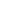    NO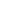     SI   NOObservaciones: Observaciones: Observaciones: Observaciones: Observaciones: Observaciones: Observaciones: Observaciones: 4. PERSONAL 4. PERSONAL 4. PERSONAL 4. PERSONAL 4. PERSONAL 4. PERSONAL 4. PERSONAL 4. PERSONAL 4. PERSONAL 4. PERSONAL 4. PERSONAL 4. PERSONAL 4. PERSONAL Funcionarios o contratistas del Área Protegida que realizaron el acompañamiento de campoFuncionarios o contratistas del Área Protegida que realizaron el acompañamiento de campoFuncionarios o contratistas del Área Protegida que realizaron el acompañamiento de campoFuncionarios o contratistas del Área Protegida que realizaron el acompañamiento de campoFuncionarios o contratistas del Área Protegida que realizaron el acompañamiento de campoFuncionarios o contratistas del Área Protegida que realizaron el acompañamiento de campoFuncionarios o contratistas del Área Protegida que realizaron el acompañamiento de campoFuncionarios o contratistas del Área Protegida que realizaron el acompañamiento de campoFuncionarios o contratistas del Área Protegida que realizaron el acompañamiento de campoFuncionarios o contratistas del Área Protegida que realizaron el acompañamiento de campoFuncionarios o contratistas del Área Protegida que realizaron el acompañamiento de campoFuncionarios o contratistas del Área Protegida que realizaron el acompañamiento de campoFuncionarios o contratistas del Área Protegida que realizaron el acompañamiento de campoNombreNombreNombreNombreNombreNombreNombreNombreNombreNombreCargoCargoCargoAcompañamiento por parte de miembros de la comunidad aledaña.    SI                                     NO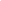 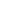 Acompañamiento por parte de miembros de la comunidad aledaña.    SI                                     NOAcompañamiento por parte de miembros de la comunidad aledaña.    SI                                     NOAcompañamiento por parte de miembros de la comunidad aledaña.    SI                                     NOAcompañamiento por parte de miembros de la comunidad aledaña.    SI                                     NOAcompañamiento por parte de miembros de la comunidad aledaña.    SI                                     NOAcompañamiento por parte de miembros de la comunidad aledaña.    SI                                     NOAcompañamiento por parte de miembros de la comunidad aledaña.    SI                                     NOAcompañamiento por parte de miembros de la comunidad aledaña.    SI                                     NOAcompañamiento por parte de miembros de la comunidad aledaña.    SI                                     NOAcompañamiento por parte de miembros de la comunidad aledaña.    SI                                     NOAcompañamiento por parte de miembros de la comunidad aledaña.    SI                                     NOAcompañamiento por parte de miembros de la comunidad aledaña.    SI                                     NONombreNombreNombreNombreNombreNombreNombreActividad a que se dedicaActividad a que se dedicaActividad a que se dedicaForma de contactoForma de contactoForma de contactoNombre de investigadores que participaron durante la salida de campoNombre de investigadores que participaron durante la salida de campoNombre de investigadores que participaron durante la salida de campoNombre de investigadores que participaron durante la salida de campoNombre de investigadores que participaron durante la salida de campoNombre de investigadores que participaron durante la salida de campoNombre de investigadores que participaron durante la salida de campoNombre de investigadores que participaron durante la salida de campoNombre de investigadores que participaron durante la salida de campoNombre de investigadores que participaron durante la salida de campoNombre de investigadores que participaron durante la salida de campoNombre de investigadores que participaron durante la salida de campoNombre de investigadores que participaron durante la salida de campoNombre de investigadores que participaron durante la salida de campoNombreNombreNombreNombreNombreNombreNombreCC.CC.CC.FirmaFirmaFirmaFirma